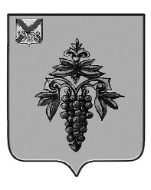 ДУМА ЧУГУЕВСКОГО МУНИЦИПАЛЬНОГО ОКРУГА Р Е Ш Е Н И ЕПринято Думой Чугуевского муниципального округа«20» октября 2023 годаСтатья 1. Утвердить прилагаемое Положение о ежемесячной доплате к страховой пенсии лица, замещавшего муниципальную должность на постоянной основе в органах местного самоуправления Чугуевского муниципального округа.Статья 2. Настоящее решение вступает в силу со дня его официального опубликования.«24» октября 2023 года№ 525 – НПА Приложениек решению Думы Чугуевского муниципального округаот «24» октября 2023 года № 525 – НПА ПОЛОЖЕНИЕо ежемесячной доплате к страховой пенсии лица, замещавшего муниципальную должность на постоянной основе в органах местного самоуправления Чугуевского муниципального округа1. Общие положения1.1. Настоящее Положение о ежемесячной доплате к страховой пенсии лица, замещавшего муниципальную должность на постоянной основе в органах местного самоуправления Чугуевского муниципального округа (далее - Положение) разработано в соответствии с Федеральным законом от 06 октября  2003 года № 131-ФЗ «Об общих принципах организации местного самоуправления в Российской Федерации», Федеральным законом от 15 декабря  2001 года № 166-ФЗ «О государственном пенсионном обеспечении в Российской Федерации», Федеральным законом от 28 декабря 2013 года № 400-ФЗ «О страховых пенсиях», Уставом Чугуевского муниципального округа и определяет порядок установления, выплаты и перерасчета ежемесячной доплаты к страховой пенсии лиц, замещавших муниципальные должности на постоянной основе в органах местного самоуправления Чугуевского муниципального округа (далее - лица, замещавшие муниципальные должности; лицо, замещавшее муниципальную должность).1.2. Настоящее Положение не имеет обратной силы и применяется к отношениям, возникшим после вступления его в силу.2. Условия установления ежемесячной доплаты к страховой пенсии2.1. Лицу, замещавшему муниципальную должность, которое достигло пенсионного возраста или потеряло трудоспособность в период осуществления им полномочий, в связи с прекращением полномочий (в том числе досрочно), за исключением случаев, установленных частью 2.2.  настоящего Положения, устанавливается ежемесячная доплата к страховой пенсии по старости (инвалидности), назначенной в соответствии с Федеральным законом от 28 декабря 2013 года № 400-ФЗ «О страховых пенсиях», либо к пенсии, досрочно назначенной в соответствии с Законом Российской Федерации от 19 апреля 1991 года № 1032-1 «О занятости населения в Российской Федерации» (далее - ежемесячная доплата к страховой пенсии), если перед увольнением полномочия по указанной должности осуществлялись им не менее одного года.2.2. Ежемесячная доплата к страховой пенсии не устанавливается лицу, замещавшему муниципальную должность, полномочия которого были прекращены в связи с несоблюдением ограничений, запретов, неисполнением обязанностей, установленных законодательством Российской Федерации о противодействии коррупции.2.3. Ежемесячная доплата к страховой пенсии лицу, замещавшему муниципальную должность, указанную в части первой настоящей статьи, устанавливается в размере: при замещении  муниципальной должности от одного года до трех лет - 55 процентов, от трех до  восьми лет - 75 процентов, от восьми до двенадцати лет - 85 процентов и свыше двенадцати лет - 95  процентов ежемесячного денежного вознаграждения (без ежемесячных и иных дополнительных выплат) лица, замещающего муниципальную должность, с учетом районного коэффициента и процентных надбавок к заработной плате, установленных законодательством Российской Федерации, за вычетом сумм фиксированной выплаты к установленной им страховой пенсии по старости (инвалидности) и повышений фиксированной выплаты к страховой пенсии по старости (инвалидности).Максимальный размер ежемесячной доплаты к страховой пенсии лица, замещавшего муниципальную должность, не может превышать максимальный размер ежемесячной доплаты к страховой пенсии лица, замещавшего государственную должность на постоянной основе.2.4. При определении размера ежемесячной доплаты к страховой пенсии в порядке, установленном пунктом 2.3. настоящего Положения, не учитываются суммы повышений фиксированной выплаты к страховой пенсии, приходящиеся на нетрудоспособных членов семьи, в связи с достижением возраста 80 лет или наличием инвалидности I группы, а также суммы повышений фиксированной выплаты при назначении страховой пенсии по старости (в том числе досрочно) позднее возникновения права на нее, при восстановлении выплаты или назначении ее вновь после отказа от получения назначенной страховой пенсии по старости (в том числе досрочно).2.5. Ежемесячная доплата к страховой пенсии устанавливается со дня подачи заявления лицом, имеющим право на эту ежемесячную доплату, при условии соблюдения требований, указанных в пунктах 2.1. и 2.3. настоящего Положения, в  комиссию по установлению пенсии за выслугу лет муниципальным служащим Чугуевского муниципального округа (далее – Комиссия).2.6. Ежемесячная доплата к страховой пенсии не устанавливается лицу, замещавшему муниципальную должность, которому в соответствии с законодательством Российской Федерации, Приморского края и других субъектов Российской Федерации назначена пенсия за выслугу лет или ежемесячное пожизненное содержание, или установлено дополнительное пожизненное ежемесячное материальное обеспечение, либо в соответствии с законодательством Российской Федерации, Приморского края и других субъектов Российской Федерации установлена ежемесячная доплата к страховой пенсии, а также в отношении которого вступил в законную силу обвинительный приговор суда.2.7. Выплаты ежемесячной доплаты к страховой пенсии лицу, замещавшему муниципальную должность, приостанавливаются при замещении им государственной должности Российской Федерации, государственной должности субъекта Российской Федерации, выборной муниципальной должности, должности федеральной государственной службы, государственной гражданской службы субъектов Российской Федерации, должности муниципальной службы. При замещении должности, указанной в настоящем пункте Положения, лицо, которому установлена ежемесячная доплата к страховой пенсии в соответствии с настоящим Положением, в течение 3 рабочих дней обязано уведомить об этом Комиссию.Выплата ежемесячной доплаты к страховой пенсии лицу, замещавшему муниципальную должность, приостанавливается со дня замещения им указанных в настоящем пункте Положения должностей.После освобождения названных лиц от указанных должностей выплата ежемесячной доплаты к страховой пенсии возобновляется, на основании заявления лица, замещавшего муниципальную должность (Приложение № 4) о возобновлении ежемесячной доплаты к страховой пенсии в порядке, предусмотренном настоящим Положением.2.8. Лицо, замещавшее муниципальную должность, вправе обратиться за ежемесячной доплатой к страховой пенсии в любое время после возникновения права на ежемесячную доплату к страховой пенсии.2.9. Информация о назначении ежемесячной доплаты к страховой пенсии в соответствии с настоящим Положением размещается в Единой централизованной цифровой платформе в социальной сфере. Размещение и получение указанной информации в Единой централизованной цифровой платформе в социальной сфере  осуществляется в соответствии с Федеральным законом от 17 июля 1999 года № 178-ФЗ «О государственной социальной помощи».3. Порядок индексации ежемесячной доплаты к страховой пенсииЕжемесячная доплата к страховой пенсии подлежит индексации в размере и сроки, установленные решением Думы Чугуевского муниципального округа о бюджете на соответствующий финансовый год и плановый период для ежемесячного денежного вознаграждения лиц, замещающих соответствующие муниципальные должности.4. Порядок установления и выплаты ежемесячной доплаты к страховой пенсии4.1. Заявление об установлении ежемесячной доплаты к страховой пенсии подается на имя председателя Комиссии по установленной форме (Приложение № 1) и регистрируется кадровой службой администрации Чугуевского муниципального округа (далее- кадровая служба).К заявлению прилагаются:а) копия паспорта (подлинник паспорта предъявляется лично при подаче заявления);б) копия документа, подтверждающего регистрацию в системе индивидуального (персонифицированного) учета;в) справка о размере ежемесячного денежного вознаграждения;г) справка органа, осуществляющего пенсионное обеспечение, о размере назначенной (досрочно оформленной) страховой пенсии по старости (инвалидности) с указанием фиксированной выплаты к страховой пенсии по старости (инвалидности) и повышений фиксированной выплаты к страховой пенсии по старости (инвалидности), перечисленных в пункте 2.4. настоящего Положения, и дате ее назначения, датированная месяцем подачи заявления, но не ранее даты возникновения права на ежемесячную доплату к страховой пенсии;д) копия решения о прекращении полномочий лица, замещавшего муниципальную должность;е) копии трудовой книжки и (или) сведений о трудовой деятельности, трудовом стаже и других документов, подтверждающих факты назначения (избрания) на муниципальную должность и освобождения от должности (сложения полномочий).Документы, предусмотренные абзацами а),б),е) настоящего пункта Положения, представляются заявителем самостоятельно.Сведения, указанные в документах, предусмотренных абзацами в), г), д) настоящего пункта Положения, кадровая служба запрашивают в течение одного дня со дня поступления заявления посредством межведомственных запросов, в том числе в электронной форме с использованием единой системы межведомственного электронного взаимодействия, если заявителем не предоставлены указанные документы по собственной инициативе.4.2. Документы, указанные в п.4.1 настоящего Положения,  в течение 10 дней со дня подачи заявления направляются кадровой службой в Комиссию.4.3. Комиссия в 10-дневный срок со дня поступления заявления рассматривает предоставленные документы.4.4. Основанием для установления ежемесячной доплаты к страховой пенсии либо об отказе в установлении ежемесячной доплаты к страховой пенсии является решение Комиссии (Приложение № 2).4.5. Комиссия, не позднее чем через 5 дней со дня вынесения соответствующего решения, извещает заявителя о принятом решении (Приложение № 3). В случае отсутствия права на ежемесячную доплату к страховой пенсии, Комиссия в письменной форме сообщает об этом заявителю с изложением причины отказа.На основании решения Комиссии об установлении ежемесячной доплаты к страховой пенсии   администрация Чугуевского муниципального округа издает распоряжение о выплате ежемесячной доплаты к страховой пенсии в течение 10 рабочих дней с даты принятия соответствующего решения Комиссией.4.6. Выплата ежемесячной доплаты к страховой пенсии, предусмотренная настоящим Положением, производиться за текущий месяц, в сроки, установленные распоряжением администрации Чугуевского муниципального округа.4.7. В случае принятия соответствующего решения об установлении ежемесячной доплаты к страховой пенсии лица, замещавшего муниципальную должность, ежемесячная доплата к страховой пенсии устанавливается с 1 числа месяца в котором лицо, замещавшее муниципальную должность обратилось за ней, но не ранее дня, следующего за днем освобождения от муниципальной должности   и назначения (досрочного оформления) страховой пенсии по старости (инвалидности).4.8. Лицо, замещавшее муниципальную должность, которому было отказано в установлении ежемесячной доплаты к страховой пенсии, имеет право обжаловать данный отказ в судебном порядке.4.9. Суммы ежемесячной доплаты к страховой пенсии, излишне выплаченные лицу, замещавшему муниципальную должность, вследствие предоставления этим лицом недостоверных сведений или непредставления необходимых сведений для установления ежемесячной доплаты к страховой пенсии, возмещаются этим лицом, а в случае его несогласия взыскиваются в судебном порядке.4.10. В случае смерти лица, замещавшего муниципальную должность, получавшего ежемесячную доплату к страховой пенсии, ее выплата прекращается с месяца, следующего за месяцем смерти этого лица. Ежемесячная доплата к страховой пенсии, недополученная лицом, замещавшим муниципальную должность, в связи с его смертью, выплачивается наследникам на общих основаниях в соответствии с действующим законодательством.5. Финансирование расходов, связанных с ежемесячной доплатой к страховой пенсииФинансирование расходов, связанных с ежемесячной доплатой к страховой пенсии, установленных настоящим Положением, осуществляется из средств бюджета Чугуевского муниципального округа.Приложение № 1                                                                             к Положению о ежемесячной доплате к                                                                                   страховой пенсии лица, замещавшего                                                                     муниципальную должность на постоянной основе в органах местного самоуправления Чугуевского муниципального округа                                                                       _____________________________________                                                                        (Ф.И.О. председателя комиссии по                                                                                     установлению пенсии за выслугу                                                                         лет муниципальным служащим                                                                        Чугуевского муниципального округа)                                                                        ______________________________________                                                                        от ___________________________________,                                                                          (фамилия, имя, отчество заявителя)                                                                        Адрес:________________________________                                                                        ______________________________________                                                                        Телефон______________________________Заявление В соответствии с Положением о ежемесячной доплате к страховой пенсии лица, замещавшего муниципальную должность на постоянной основе в органах местного самоуправления Чугуевского муниципального округа прошу установить мне ежемесячную доплату к страховой пенсии, как лицу, замещавшему муниципальную должность на постоянной основе ___ лет в должности _________________________________________ Чугуевского муниципального округа.Даю свое согласие на обработку, передачу (распространение, предоставление, доступ) моих персональных данных: фамилия, имя, отчество; дата и место рождения; место жительства и регистрация; реквизиты документа, удостоверяющего личность (номер основного документа, удостоверяющего личность, сведения о дате выдачи указанного документа и выдавшем его органе); информация о трудовой деятельности; номера лицевых счетов в банке; сведения о доходах; пол; номер телефона с использованием средств автоматизации, а также без использования таких средств на основании межведомственных запросов, в многофункциональные центры предоставления государственных и муниципальных услуг, расположенные на территории Приморского края, либо в орган, предоставляющий государственную услугу, орган, предоставляющий муниципальную услугу, либо подведомственную государственному органу или органу местного самоуправления организацию, участвующую в предоставлении государственных и муниципальных услуг, с целью установления, выплаты и перерасчета ежемесячной доплаты к страховой пенсии лицам,  замещавшим муниципальную должность на постоянной основе в органах местного самоуправления Чугуевского муниципального округа.Настоящее согласие действует с даты его подписания в течение всего срока получения ежемесячной доплаты к страховой пенсии и может быть отозвано путем направления письменного заявления в адрес комиссии по установлению пенсии за выслугу лет муниципальным служащим Чугуевского муниципального округа.Настоящим подтверждаю, что на день подачи заявления не получаю пенсию за выслугу лет, ежемесячное пожизненное содержание, дополнительное ежемесячное материальное обеспечение за счет средств федерального бюджета, бюджета иного субъекта Российской Федерации или местного бюджета; ежемесячную доплату к страховой пенсии в связи с освобождением от государственной должности субъекта Российской Федерации, муниципальной должности (если ранее данные выплаты осуществлялись - указать сведения о их получении)_____________________________. Обязуюсь при наступлении вышеуказанных обстоятельств, а также при замещении государственной гражданской службы Российской Федерации, государственной должности Российской Федерации, государственной должности субъекта Российской Федерации, муниципальной должности, замещаемой на постоянной основе, должности муниципальной службы, а также в периоды работы в межгосударственных (межправительственных) органах, созданных с участием Российской Федерации, на должностях, по которым в соответствии с международными договорами Российской Федерации осуществляются назначение и выплата пенсий за выслугу лет в порядке и на условиях, которые установлены для федеральных государственных (гражданских) служащих, сообщить  в комиссию по установлению пенсии за выслугу лет муниципальным служащим Чугуевского муниципального округа в течение пяти рабочих дней   о наступлении указанных обстоятельств.Обязуюсь в тридцатидневный срок со дня выезда на постоянное место жительства за пределы Приморского края письменно сообщить об изменении места жительства в комиссию по установлению пенсии за выслугу лет муниципальным служащим Чугуевского муниципального округа.К заявлению прилагаются:-  копия паспорта;- копия документа, подтверждающего регистрацию в системе индивидуального (персонифицированного) учета;- копия трудовой книжки (в случае, если заявление об установлении ежемесячной доплаты к страховой пенсии представлено в орган местного самоуправления Чугуевского муниципального округа после освобождения лица, замещавшего муниципальную должность, от соответствующей должности).Ежемесячную доплату к страховой пенсии прошу перечислять на мой лицевой счет  _____________________________________________________________________(наименование и реквизиты счета в кредитном учреждении, на который будет перечисляться ежемесячная доплата к страховой пенсии)  «____» ______________ 20__ г.         ________________          ______________________                                                                                                             (подпись)                             (расшифровка подписи) Приложение № 2                                                                             к Положению о ежемесячной доплате к                                                                                   страховой пенсии лица, замещавшего                                                                     муниципальную должность на постоянной основе в органах местного самоуправления Чугуевского муниципального округаКОМИССИЯПО УСТАНОВЛЕНИЮ ПЕНСИИ ЗА ВЫСЛУГУ ЛЕТ МУНИЦИПАЛЬНЫМ СЛУЖАЩИМ ЧУГУЕВСКОГО МУНИЦИПАЛЬНОГО ОКРУГАРЕШЕНИЕОБ УСТАНОВЛЕНИИ (ПРИОСТАНОВЛЕНИИ, ВОЗОБНОВЛЕНИИ, ПРЕКРАЩЕНИИ) ЕЖЕМЕСЯЧНОЙ ДОПЛАТЫ К СТРАХОВОЙ ПЕНСИИЛИЦУ, ЗАМЕЩАВШЕМУ МУНИЦИПАЛЬНУЮ ДОЛЖНОСТЬ НА ПОСТОЯННОЙ ОСНОВЕ В ОРГАНАХ МЕСТНОГО САМОУПРАВЛЕНИЯ ЧУГУЕВСКОГО МУНИЦИПАЛЬНОГО ОКРУГА«____» ________________ 20__ г.                                                                   № ___________________________________________________________________________________, (фамилия, имя, отчество) замещавшему муниципальную должность ______________________________________                                                                                                                (наименование должности)в__________________________________________________________________________  (наименование органа местного самоуправления)1. Установить с «____»___________ 20___ г. ежемесячную доплату к страховой пенсии, в размере ________________________ руб.    	Ежемесячное денежное вознаграждение, из которого исчисляется ежемесячная доплата к страховой пенсии составляет ___________________________________ руб.,в том числе должностной оклад __________________________________________ руб.    	2. Приостановить выплату ежемесячной доплаты к страховой пенсии с «____»___________20____г. в связи с _________________________________________                                                                                                            (указать основание)_______________________________________________________________________________________    	3. Возобновить выплату ежемесячной доплаты к страховой пенсии с «____»___________20____г. в связи с _________________________________________                                                                                                            (указать основание)_______________________________________________________________________________________      	4. Прекратить выплату ежемесячной доплаты к страховой пенсии с«____»___________20____г. в связи с ________________________________________                                                                                                            (указать основание)_______________________________________________________________________________________.Председатель комиссии                                                     ___________________                                                                                                                              (расшифровка подписи)Секретарь комиссии                                                           ___________________ МП                                                                                           (расшифровка подписи)                                                                                                                        Приложение № 3к Положению о ежемесячной доплате к                                                                                   страховой пенсии лица, замещавшего                                                                     муниципальную должность на постоянной основе в органах местного самоуправления Чугуевского муниципального округаКОМИССИЯПО УСТАНОВЛЕНИЮ ПЕНСИИ ЗА ВЫСЛУГУ ЛЕТ МУНИЦИПАЛЬНЫМ СЛУЖАЩИМ ЧУГУЕВСКОГО МУНИЦИПАЛЬНОГО ОКРУГА«__ »___________ 20__ г.                                                                                  № _______УВЕДОМЛЕНИЕУважаемый(ая) ____________________________________________________________  (Ф.И.О.)комиссия по установлению пенсии за выслугу лет муниципальным служащим Чугуевского муниципального округа сообщает, что с _____________________________                                                                                                                                            (дата) Вам установлена (возобновлена) (нужное подчеркнуть) ежемесячная доплата к страховой пенсии в размере ____________________ руб.  Председатель комиссии                 ______________          __________________________                                                                                      (подпись)                             (расшифровка подписи)М.П.Приложение № 4к Положению о ежемесячной доплате к                                                                                   страховой пенсии лица, замещавшего                                                                     муниципальную должность на постоянной основе в органах местного самоуправления Чугуевского муниципального округа                                                                                 Ф.И.О. председателя комиссии по                                                                                              установлению пенсии за выслугу                                                                                  лет муниципальным служащим                                                                                 Чугуевского муниципального округа)      __________________________________       от________________________________                                                                                                 (фамилия, имя, отчество заявителя)                          Адрес _____________________________                                       __________________________________                                        Телефон ___________________________ЗАЯВЛЕНИЕПрошу приостановить, возобновить (нужное подчеркнуть)  с «__» ______________ 20 ____ года выплату назначенной мне ежемесячной доплаты к страховой пенсии в связи с__________________________________________________                                                (указать причину приостановки, _______________________________________________________________________________________возобновления выплаты ежемесячной доплаты к страховой пенсии)________________________________________________________________________________________________________________________________________________________________________________________________________________________________________________________________________________________________________ «____» ______________ 20__ г.         ________________          ______________________                                                                                                             (подпись)                         (расшифровка подписи) Положение о ежемесячной доплате к страховой пенсии лица, замещавшего муниципальную должность на постоянной основе в органах местного самоуправления Чугуевского муниципального округаГлава Чугуевского муниципального округа     Р.Ю. Деменев